Revised 07/05/2017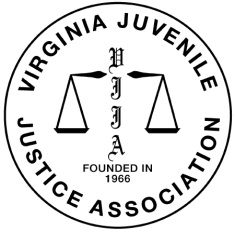 Virginia juvenile justice association2017-18 Membership ApplicationAdvocating for court-involved children and the professionals who touch their lives since 1966.Virginia juvenile justice association2017-18 Membership ApplicationAdvocating for court-involved children and the professionals who touch their lives since 1966.Virginia juvenile justice association2017-18 Membership ApplicationAdvocating for court-involved children and the professionals who touch their lives since 1966.Virginia juvenile justice association2017-18 Membership ApplicationAdvocating for court-involved children and the professionals who touch their lives since 1966.Application Type New Member      RenewalCONTACT INFORMATIONCONTACT INFORMATIONCONTACT INFORMATIONCONTACT INFORMATIONCONTACT INFORMATIONCONTACT INFORMATIONCONTACT INFORMATIONCONTACT INFORMATIONCONTACT INFORMATIONFirst NameFirst NameFirst NameFirst NameFirst NameLast NameLast NameLast NameLast NameDate of Birth:MonthMonthDayDayTitle/PositionTitle/PositionTitle/PositionTitle/PositionOrganizationOrganizationOrganizationOrganizationOrganizationDepartmentDepartmentDepartmentDepartmentMailing Address (work or home)Mailing Address (work or home)Mailing Address (work or home)Mailing Address (work or home)Mailing Address (work or home)Mailing Address (work or home)Mailing Address (work or home)Mailing Address (work or home)Mailing Address (work or home)CityCityCityCityCityStateStateZipZipPhonePhonePhonePhonePhoneEmail Address Email Address Email Address Email Address NEWSLETTER SUBSCRIPTIONNEWSLETTER SUBSCRIPTIONNEWSLETTER SUBSCRIPTIONNEWSLETTER SUBSCRIPTIONNEWSLETTER SUBSCRIPTIONNEWSLETTER SUBSCRIPTIONNEWSLETTER SUBSCRIPTIONNEWSLETTER SUBSCRIPTIONNEWSLETTER SUBSCRIPTIONNew members, please make sure you have included your email address.The VJJA quarterly newsletter, the Advocate, and election ballots are distributed electronically.New members, please make sure you have included your email address.The VJJA quarterly newsletter, the Advocate, and election ballots are distributed electronically.New members, please make sure you have included your email address.The VJJA quarterly newsletter, the Advocate, and election ballots are distributed electronically.New members, please make sure you have included your email address.The VJJA quarterly newsletter, the Advocate, and election ballots are distributed electronically.New members, please make sure you have included your email address.The VJJA quarterly newsletter, the Advocate, and election ballots are distributed electronically.New members, please make sure you have included your email address.The VJJA quarterly newsletter, the Advocate, and election ballots are distributed electronically.New members, please make sure you have included your email address.The VJJA quarterly newsletter, the Advocate, and election ballots are distributed electronically.New members, please make sure you have included your email address.The VJJA quarterly newsletter, the Advocate, and election ballots are distributed electronically.New members, please make sure you have included your email address.The VJJA quarterly newsletter, the Advocate, and election ballots are distributed electronically.AREAS / COMMITTEES OF INTEREST (check all that apply)AREAS / COMMITTEES OF INTEREST (check all that apply)AREAS / COMMITTEES OF INTEREST (check all that apply)AREAS / COMMITTEES OF INTEREST (check all that apply)AREAS / COMMITTEES OF INTEREST (check all that apply)AREAS / COMMITTEES OF INTEREST (check all that apply)AREAS / COMMITTEES OF INTEREST (check all that apply)AREAS / COMMITTEES OF INTEREST (check all that apply)AREAS / COMMITTEES OF INTEREST (check all that apply) Child Advocacy Child Advocacy Conference Planning Conference Planning Member Recruitment Member Recruitment Awards / Recognition Awards / Recognition Website: Development Volunteerism Volunteerism Conference Staff Conference Staff Member Benefits Member Benefits Profess. Development Profess. Development Publication: Writing Program Standards Program Standards Conference Faculty Conference Faculty Membership Records Membership Records Public Relations Public Relations Publication: Proofreading Resource Development Resource Development Local Event Planning Local Event Planning District Leadership District Leadership Marketing Marketing Publication: Photography Best Practice Research Best Practice Research Teach Local Training Teach Local Training Grant Writing Grant Writing Vendor Relations Vendor Relations Publication: Layout Lobbying/Legislation Lobbying/Legislation Public Speaking Public Speaking Fundraising Fundraising Clerical Support Clerical Support Publication: Advertising/SalesANNUAL DUES:  Membership Year - July 1, 2017 through June 30, 2018ANNUAL DUES:  Membership Year - July 1, 2017 through June 30, 2018ANNUAL DUES:  Membership Year - July 1, 2017 through June 30, 2018ANNUAL DUES:  Membership Year - July 1, 2017 through June 30, 2018ANNUAL DUES:  Membership Year - July 1, 2017 through June 30, 2018ANNUAL DUES:  Membership Year - July 1, 2017 through June 30, 2018ANNUAL DUES:  Membership Year - July 1, 2017 through June 30, 2018ANNUAL DUES:  Membership Year - July 1, 2017 through June 30, 2018ANNUAL DUES:  Membership Year - July 1, 2017 through June 30, 2018 1 year - $20	  2 years - $40	  3 years - $60	  4 years - $80	  5 years - $100 1 year - $20	  2 years - $40	  3 years - $60	  4 years - $80	  5 years - $100 1 year - $20	  2 years - $40	  3 years - $60	  4 years - $80	  5 years - $100 1 year - $20	  2 years - $40	  3 years - $60	  4 years - $80	  5 years - $100 1 year - $20	  2 years - $40	  3 years - $60	  4 years - $80	  5 years - $100 1 year - $20	  2 years - $40	  3 years - $60	  4 years - $80	  5 years - $100 1 year - $20	  2 years - $40	  3 years - $60	  4 years - $80	  5 years - $100 1 year - $20	  2 years - $40	  3 years - $60	  4 years - $80	  5 years - $100 1 year - $20	  2 years - $40	  3 years - $60	  4 years - $80	  5 years - $100DONATION:  I’d like to donate the following amount to the Children’s Advocacy FundDONATION:  I’d like to donate the following amount to the Children’s Advocacy FundDONATION:  I’d like to donate the following amount to the Children’s Advocacy FundDONATION:  I’d like to donate the following amount to the Children’s Advocacy FundDONATION:  I’d like to donate the following amount to the Children’s Advocacy FundDONATION:  I’d like to donate the following amount to the Children’s Advocacy FundDONATION:  I’d like to donate the following amount to the Children’s Advocacy FundDONATION:  I’d like to donate the following amount to the Children’s Advocacy FundDONATION:  I’d like to donate the following amount to the Children’s Advocacy Fund $1	  $5	  $10	  $20	  $_______ (other) $1	  $5	  $10	  $20	  $_______ (other) $1	  $5	  $10	  $20	  $_______ (other) $1	  $5	  $10	  $20	  $_______ (other) $1	  $5	  $10	  $20	  $_______ (other) $1	  $5	  $10	  $20	  $_______ (other) $1	  $5	  $10	  $20	  $_______ (other) $1	  $5	  $10	  $20	  $_______ (other) $1	  $5	  $10	  $20	  $_______ (other)Print membership application and mail with check (payable to “VJJA”) or PayPal receipt to:﻿﻿﻿﻿﻿﻿﻿ VJJA Membership, c/o 25th District CSU20 S. Randolph Street, Suite 100, VA 24450 ﻿﻿ | 540.463.5401 | membership@vjja.net Print membership application and mail with check (payable to “VJJA”) or PayPal receipt to:﻿﻿﻿﻿﻿﻿﻿ VJJA Membership, c/o 25th District CSU20 S. Randolph Street, Suite 100, VA 24450 ﻿﻿ | 540.463.5401 | membership@vjja.net Print membership application and mail with check (payable to “VJJA”) or PayPal receipt to:﻿﻿﻿﻿﻿﻿﻿ VJJA Membership, c/o 25th District CSU20 S. Randolph Street, Suite 100, VA 24450 ﻿﻿ | 540.463.5401 | membership@vjja.net Print membership application and mail with check (payable to “VJJA”) or PayPal receipt to:﻿﻿﻿﻿﻿﻿﻿ VJJA Membership, c/o 25th District CSU20 S. Randolph Street, Suite 100, VA 24450 ﻿﻿ | 540.463.5401 | membership@vjja.net Print membership application and mail with check (payable to “VJJA”) or PayPal receipt to:﻿﻿﻿﻿﻿﻿﻿ VJJA Membership, c/o 25th District CSU20 S. Randolph Street, Suite 100, VA 24450 ﻿﻿ | 540.463.5401 | membership@vjja.net Print membership application and mail with check (payable to “VJJA”) or PayPal receipt to:﻿﻿﻿﻿﻿﻿﻿ VJJA Membership, c/o 25th District CSU20 S. Randolph Street, Suite 100, VA 24450 ﻿﻿ | 540.463.5401 | membership@vjja.net Print membership application and mail with check (payable to “VJJA”) or PayPal receipt to:﻿﻿﻿﻿﻿﻿﻿ VJJA Membership, c/o 25th District CSU20 S. Randolph Street, Suite 100, VA 24450 ﻿﻿ | 540.463.5401 | membership@vjja.net Print membership application and mail with check (payable to “VJJA”) or PayPal receipt to:﻿﻿﻿﻿﻿﻿﻿ VJJA Membership, c/o 25th District CSU20 S. Randolph Street, Suite 100, VA 24450 ﻿﻿ | 540.463.5401 | membership@vjja.net Print membership application and mail with check (payable to “VJJA”) or PayPal receipt to:﻿﻿﻿﻿﻿﻿﻿ VJJA Membership, c/o 25th District CSU20 S. Randolph Street, Suite 100, VA 24450 ﻿﻿ | 540.463.5401 | membership@vjja.net Select VJJA District (if known) Tidewater	 Capital	 Northern	 Valley	 Blue Ridge	 SouthwestSelect VJJA District (if known) Tidewater	 Capital	 Northern	 Valley	 Blue Ridge	 SouthwestSelect VJJA District (if known) Tidewater	 Capital	 Northern	 Valley	 Blue Ridge	 SouthwestSelect VJJA District (if known) Tidewater	 Capital	 Northern	 Valley	 Blue Ridge	 SouthwestSelect VJJA District (if known) Tidewater	 Capital	 Northern	 Valley	 Blue Ridge	 SouthwestSelect VJJA District (if known) Tidewater	 Capital	 Northern	 Valley	 Blue Ridge	 SouthwestSelect VJJA District (if known) Tidewater	 Capital	 Northern	 Valley	 Blue Ridge	 SouthwestSelect VJJA District (if known) Tidewater	 Capital	 Northern	 Valley	 Blue Ridge	 SouthwestSelect VJJA District (if known) Tidewater	 Capital	 Northern	 Valley	 Blue Ridge	 Southwest